Witam Was Kochani Nadal pozostajemy na wiejskim podwórku.  Dzisiaj przyjrzymy się zwierzętom oraz ich dzieciom.Życzę Wam udanej pracy Czwartek 15.04.2020r.Temat: Na wiejskim podwórku.Obejrzyj poniższy filmik, na jego podstawie odpowiedz na pytania, oraz rozwiąż zagadki zamieszczone pod koniec filmu.https://www.youtube.com/watch?v=xrgowwp1V-UWymień zwierzęta, które były przedstawione w filmiku.Jak nazywamy małe krowy?Jakie produkty można wyprodukować z mleka?Jak nazywamy małe kury?Co robi kura po zniesieniu jajka?Jak nazywamy małe świnki?Gdzie mieszkają świnie?Jak nazywamy małe kozy?Jak nazywamy małe owce?Gdzie mieszkają owce?Jak nazywamy małe konie?Gdzie mieszkają konie?Gdzie mieszkają pszczoły?Jak nazywa się największa pszczoła?Gdzie pszczoły zbierają nektar?Wykonaj poniższe zadania, możesz użyć liczmanów (zadania wykonujemy ustnie): 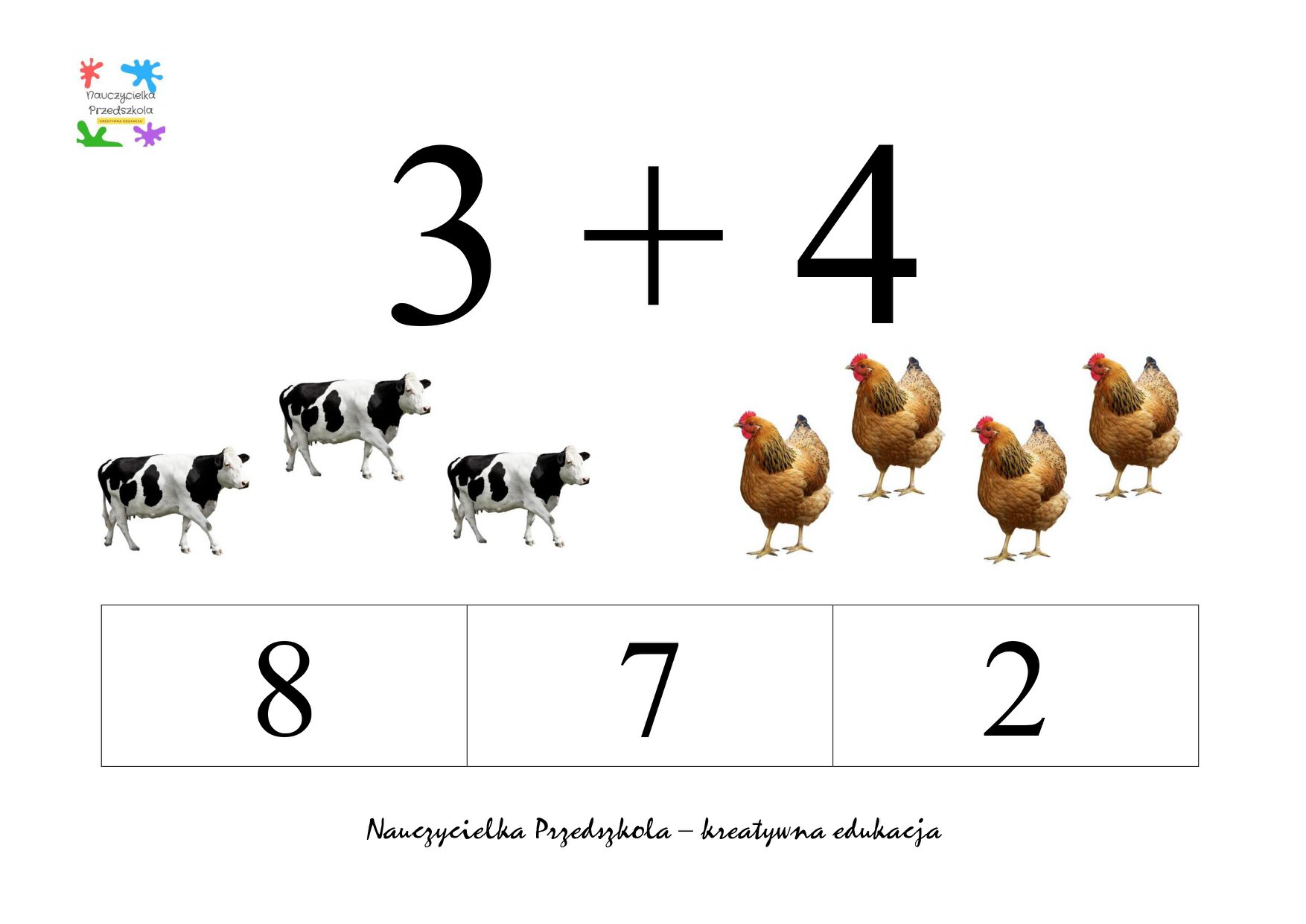 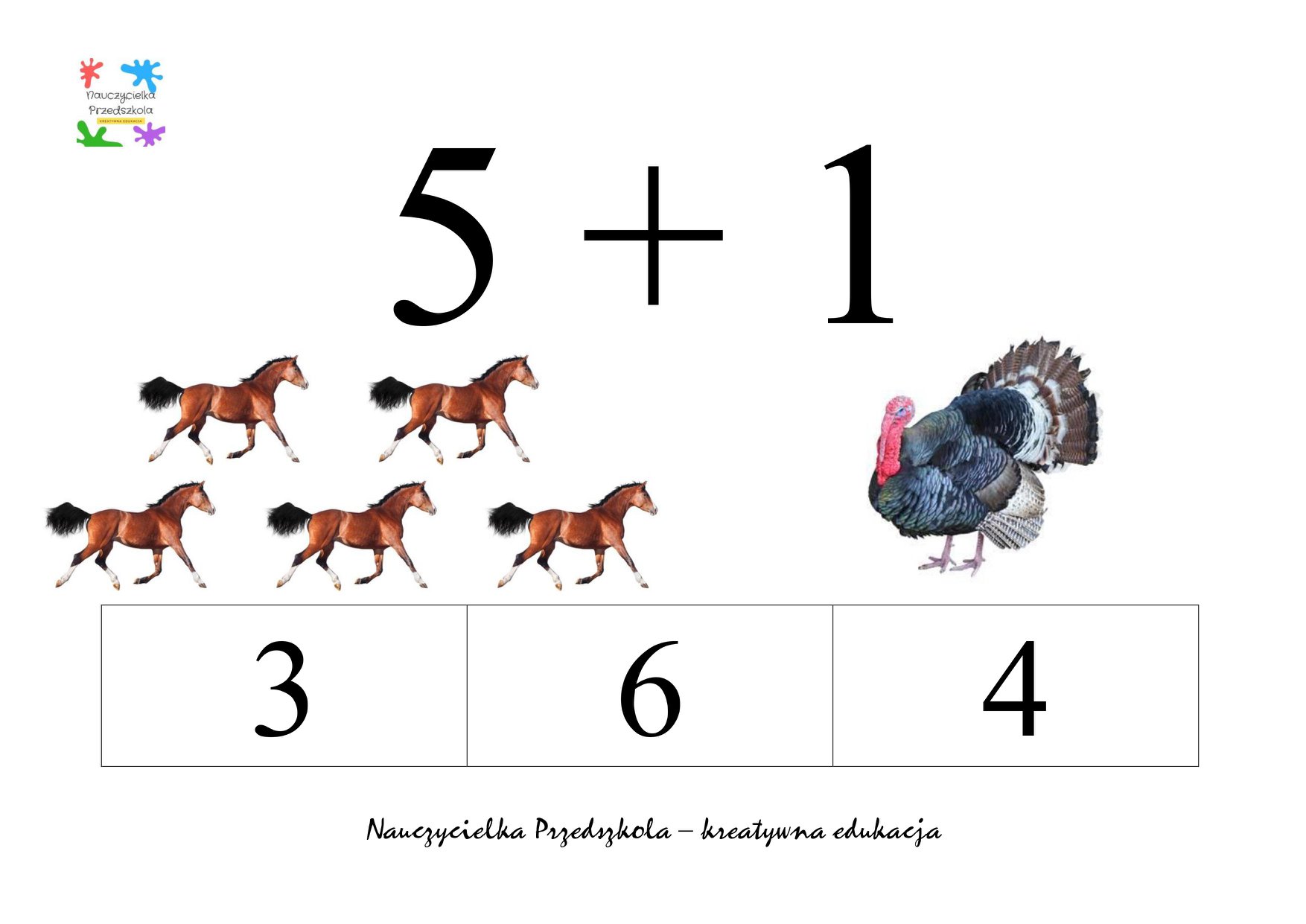 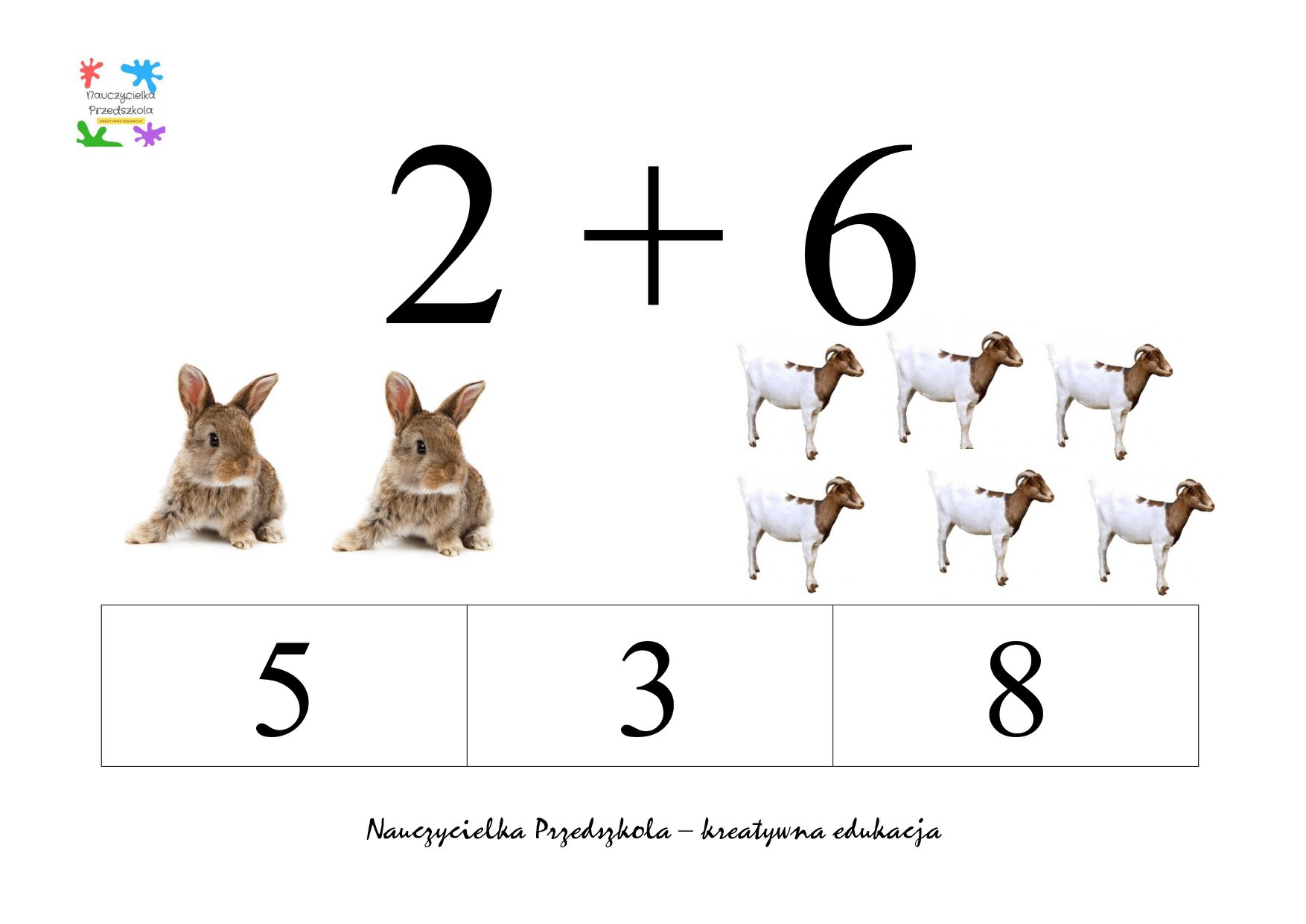 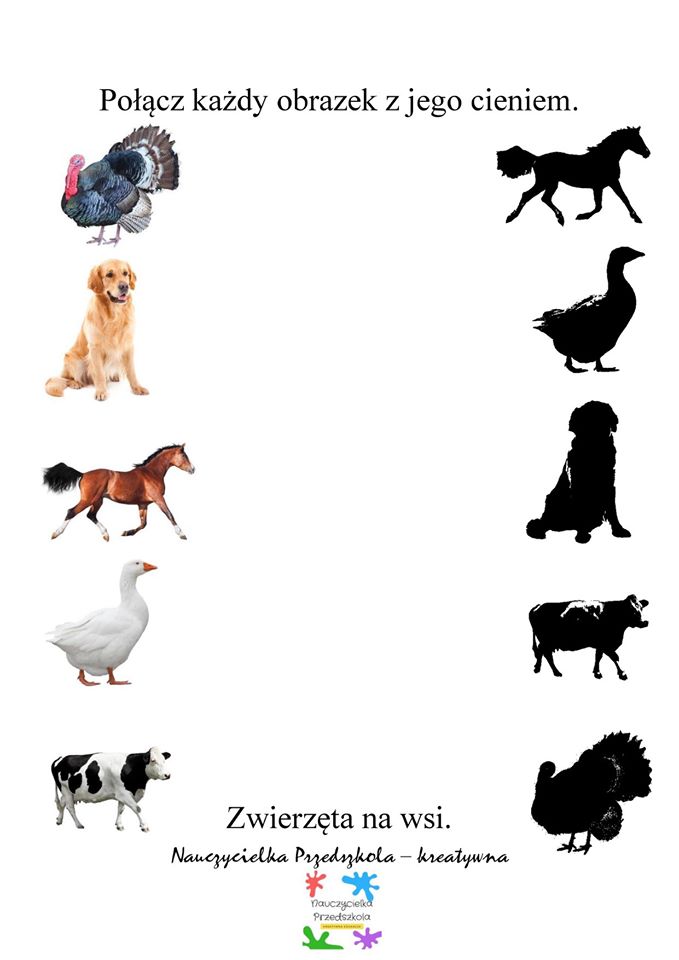 „Dziesięć świnek”- zabawa muzyczna z liczeniem. (nagranie przesyłam w osobnym pliku)Zabawa muzyczna z liczeniem, która rozwija koncentrację uwagi. Dzieci w trakcie jej trwania tupią nogami, udając taplanie się w błotku, oraz poruszając palcami, wykonują ruchu rękami           z góry w dół („deszcz”). Po każdej zwrotce zadaniem dzieci jest udzielenie odpowiedzi na pytanie: Ile świnek zostało w błotku? Mogą sobie w tym pomóc, przeliczając na palcach.Otwieramy książkę na str. 8,9.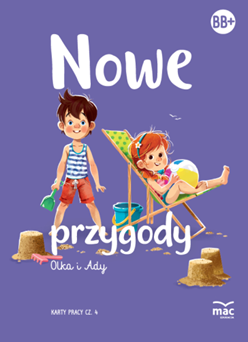 Pokoloruj na ten sam kolor puzzle ze zdjęciami dorosłych zwierząt i puzzle ze zdjęciami ich dzieci. Nazwij mamy         i ich dzieci.Na stronie nr 9 połącz zwierzęta ze śladami, które pozostawiły na podwórku.Odszukaj wśród naklejek te, które przedstawiają owcę, krowę, kozę, kota, indyka, oraz kurę. Naklej je pod odpowiednimi wyrazami. Podziel nazwy zwierząt na sylaby, oraz głoski.Wykonaj poniższe ćwiczenie i poćwicz swoją pamięć. Życzę Ci powodzenia https://view.genial.ly/5e95a496d82ffd0dbff5dbb4?fbclid=IwAR0GIOuExyjwQxQqmUKwz5ygVWOst6nwF9Hn3jAMYEvJFi0jUFS2oQK3bQYStwórz dowolne zwierzątko żyjące na wsi. Poniżej kilka inspiracji: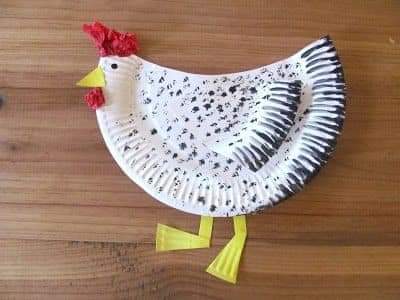 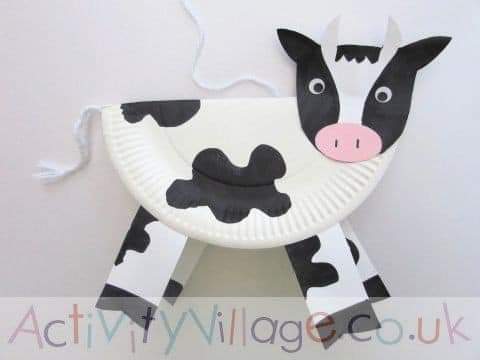 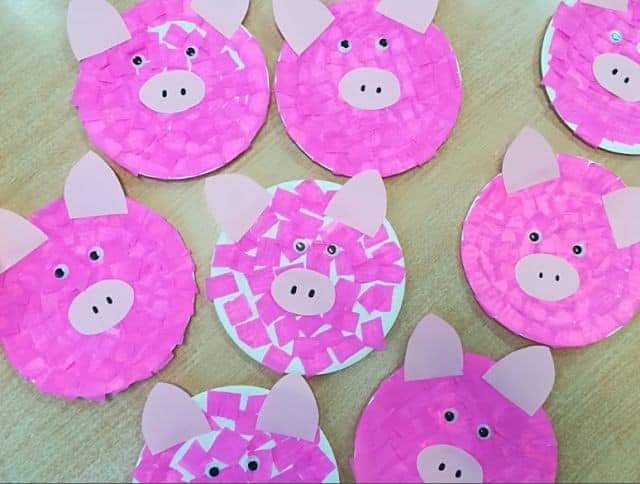 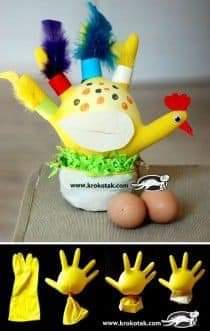 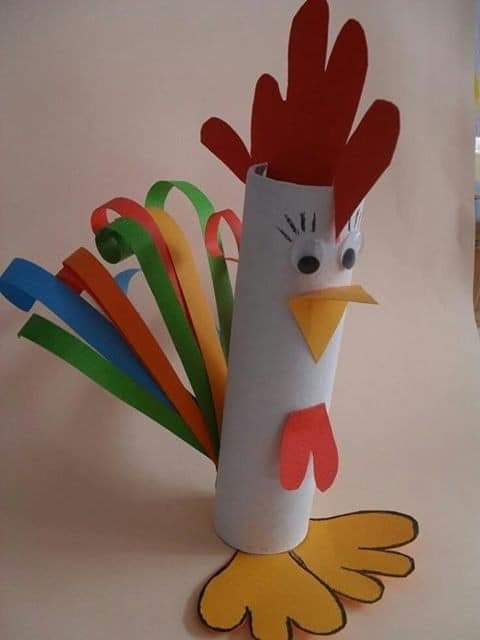 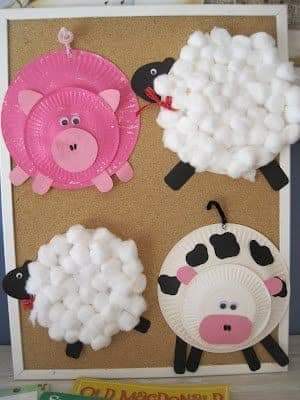 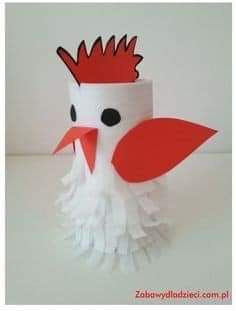 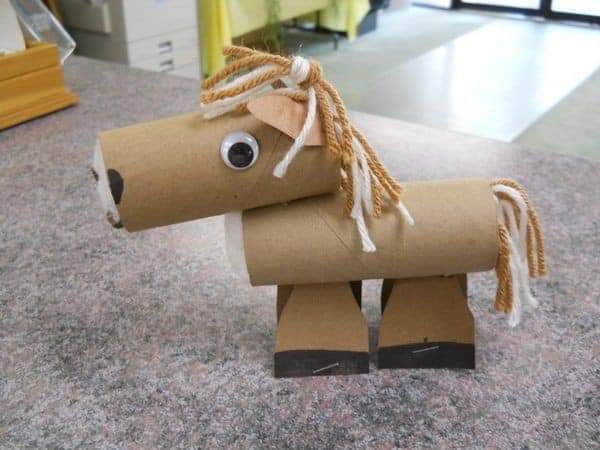 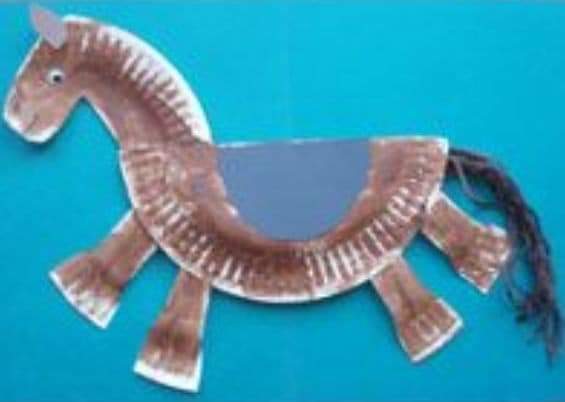 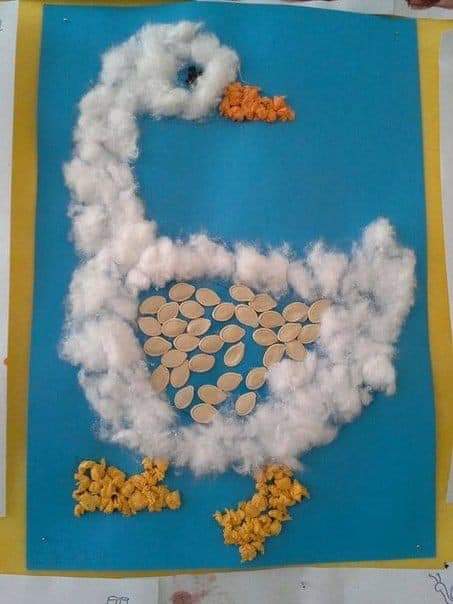 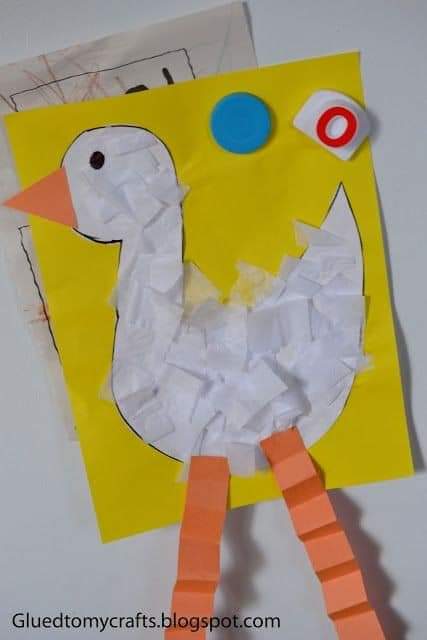 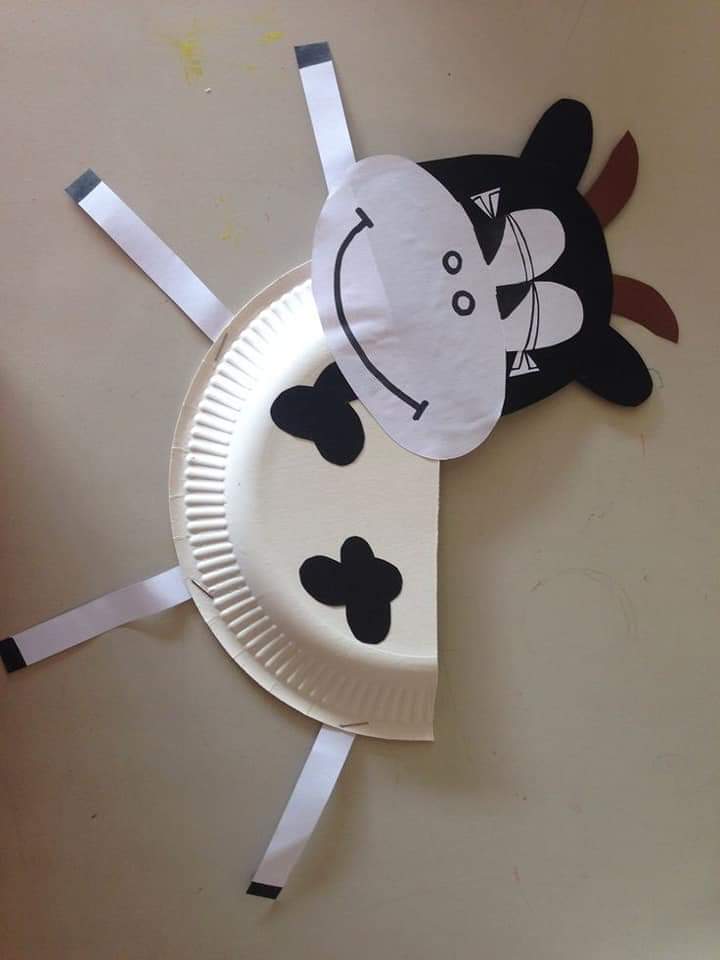 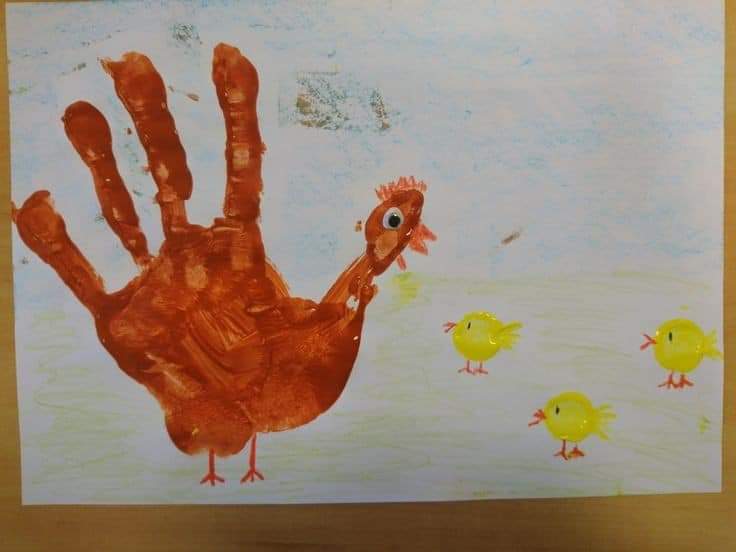 Proszę o przesłanie zdjęcia zwierzątka.Pozdrawiam serdecznie 